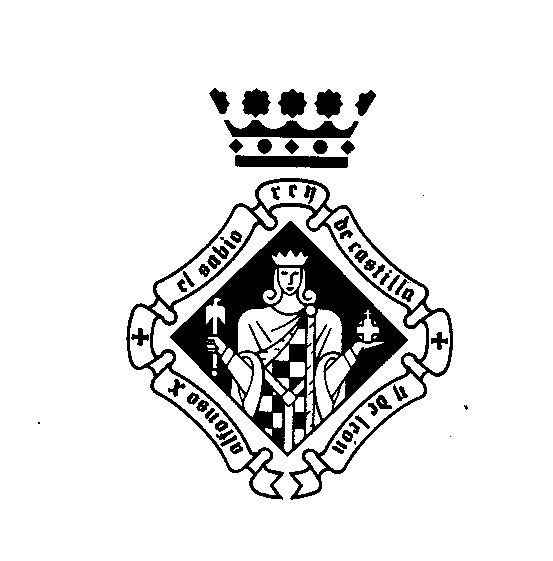 AMIGOS DEL INSTITUTO DE ESTUDIOS MANCHEGOS (CSIC)FORMULARIO DE INSCRIPCIÓNEl formulario de inscripción como Amigo del IEM puede entregarse directamente en las dependencias del Antiguo Casino, sede del instituto, o enviar por correo electrónico a amigosiemcr@gmail.comCon las direcciones de correo electrónico se hará una lista de distribución para recibir información de todas las actividades programadas por el IEM.Los Amigos del IEM podrán participar activamente en la organización de actividades del instituto.NOMBRE Y APELLIDOSDIRECCIÓN POSTALTELÉFONOCORREO ELECTRÓNICO